WISE-4610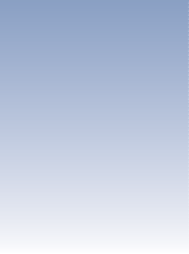 LoRa/LoRaWAN Outdoor Wireless I/O Module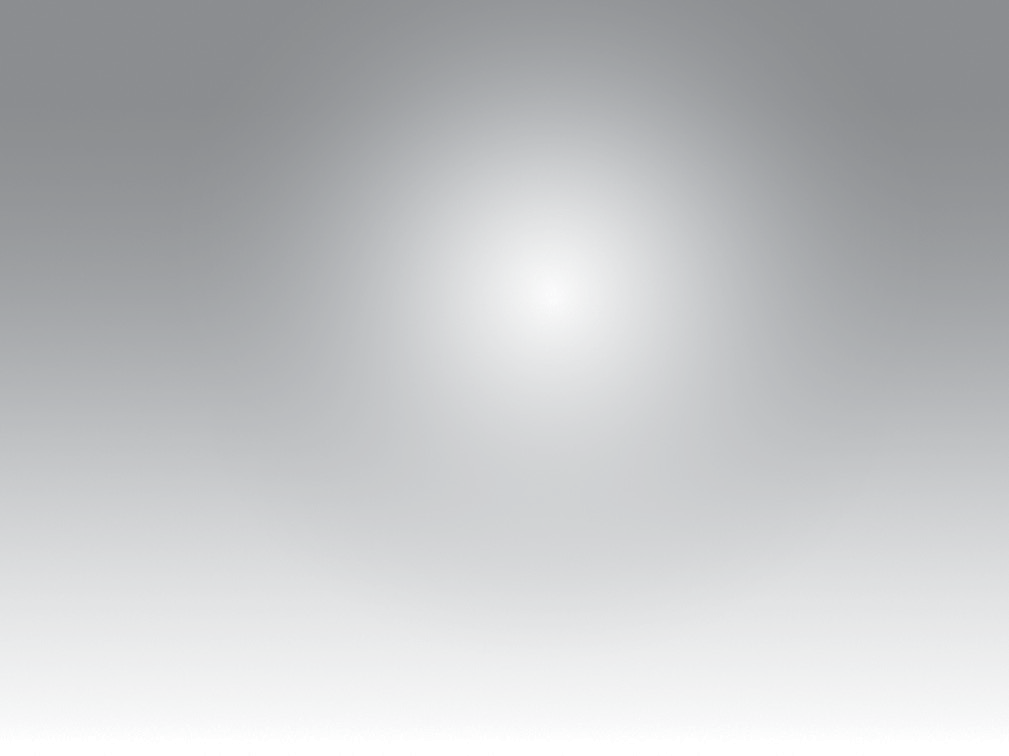 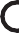 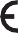 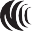 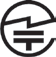 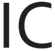 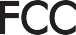 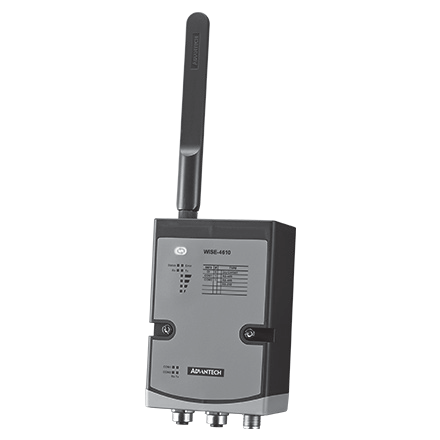 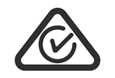 IntroductionLPWAN is a type of wireless telecommunication wide area network designed to allow long range communications at a low data rate among IoT applications, such as sensors operated on a battery. Its benefits is to offer multi-year battery lifetime for sensors/applications to send small amounts of data over long distances a few times per hour suitable for different environments.LoRa and LoRaWAN are one of category of LPWAN which belong to the non-cellular LPWAN wireless communication network protocols enables very long range transmissions with low power consumption, operating in the non-licensed spectrum. What is the difference between LoRa and LoraWAN? LoRa (Long Range) is a patented wireless data communication of IoT technology and acquired by Semtech in 2012 which holds the IP for LoRa transmission methodology.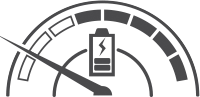 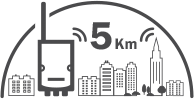 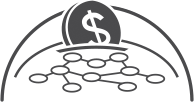 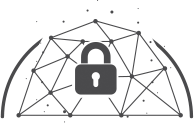 Star TopologyThe LoRaWAN networks in a star topology have gateway relaying the data between the sensor nodes and the network server.Communication between the sensor nodes and the gateway goes over the wireless channel utilizing the LoRa physical layer, whilst the connection between the gateways and the central server are handled over a backbone IP-based network.The LoRaWAN end nodes(sensors) typically use Low Power and are battery powered (Class A and Class B). LoRa embedded sensors that run on batteries that lasts from 2–5 years typically. The LoRa sensors can transmit signals over distances from 1km—10km.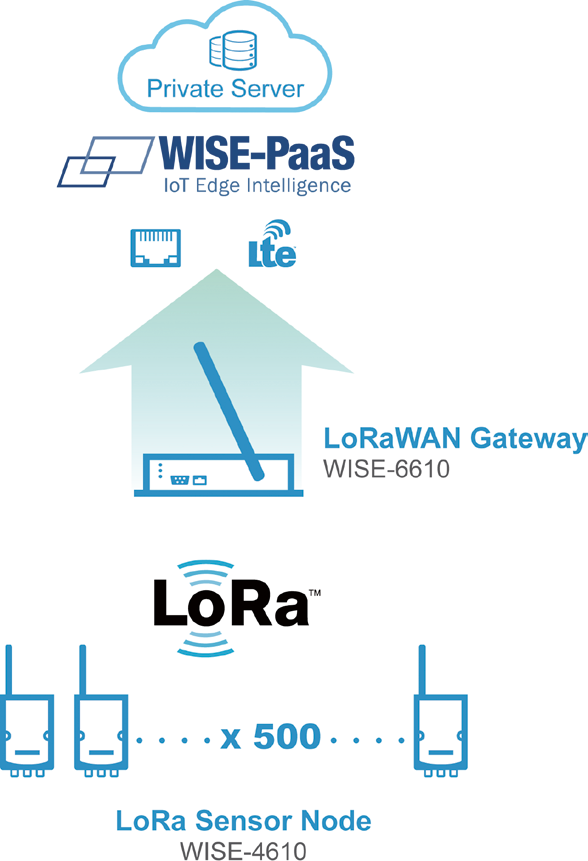 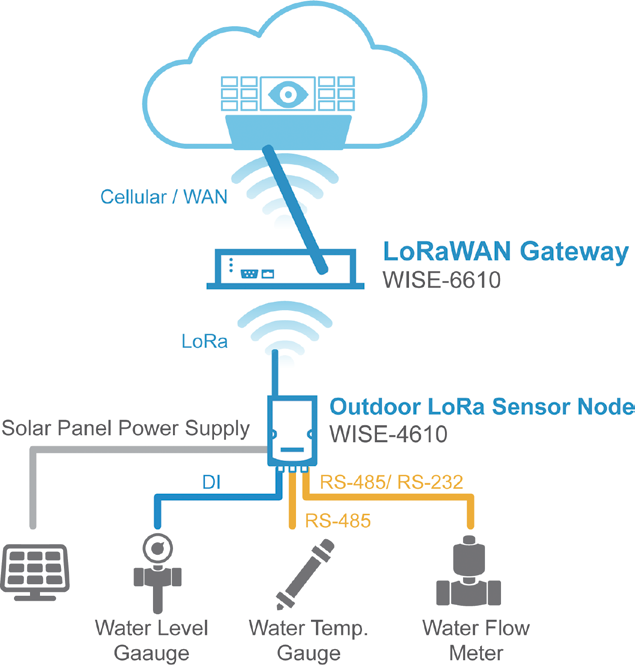  	Wireless IoT Sensing Devices	All product specifications are subject to change without notice.	Last updated: 24-Apr-2019Common SpecificationWireless CommunicationDigital InputChannels	4Input Type	Dry Contact (Wet Contact by request)Logic Level	0: OpenWISE-4610IEEE Standard	IEEE 802.15.4gFrequency Band	EU 863-870 (MHz)Isolation Voltage1: Close to DCOM 3,000VrmsUS 902-928 (MHz)AU (JP) 915-928 (MHz)Supports 200Hz Counter Input (16-bit + 1-bit overflow)Keep/Discard Counter Value when Power-offSpreading Factor	7~12Outdoor Range	5km with line of sight (with 2 dBi Antenna)Transmit Power	Up to +18dBmReceiver Sensitivity	Up to -136dBm at SF = 12 / 125KHzData Rate	50 kbps at FSK mode EU86821.9 kbps at SF7 mode US9155.47 kbps at SF7 mode JP923Topology	StarFunction	End NodeGPS1GNSS Systems	GPS, GLONASS, Galileo, BeiDou, QZSS and SBAS signalsMax. Update Rate	Single GNSS: up to 18 Hz Concurrent GNSS: up to 10 HzAccuracy	Position:	2.5 m CEP (50% confidence)With SBAS: 2.0 m CEP (50% confidence)Acquisition	Cold starts: 57 s Aided starts: 7 sSupports 200Hz Frequency InputSupports Inverted DI StatusPin Assignment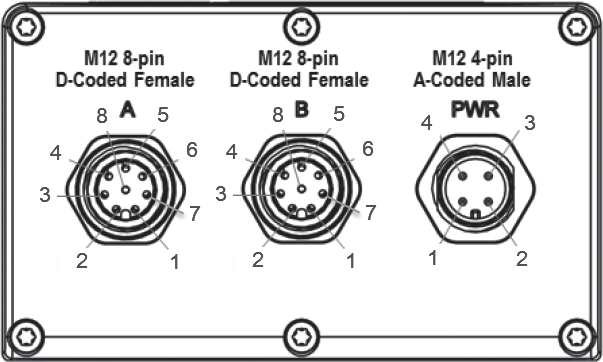 GeneralPower Input	Built-in 4000mA Lithium rechargeable battery pack2Battery LifeConfiguration InterfaceConnectorLED IndicatorMountingor 10~50VDC external power6 months (1 hour data update and 1 day GPS update) Micro-B USBPower: M12 4-pin code-A male x 1 I/O:	M12 8-pin code-D female x 2Status, Error, Tx, Rx, Battery/Signal Level DIN 35 rail, wall, pole, and stackDimension (W x H x D)	82 x 122 x 49 mm (without antenna)EnvironmentOperating Temperature2	With battery: 0~60°CWithout battery:: -25~70°COperating Humidity	5~95% RH1 No GPS version, can be ordered upon request2 No battery version, can be ordered upon requestWISE-S672Serial PortPort Number	2Type	Port 1: RS-485Port 2: RS-485/232Serial Signal	RS-485: DATA+, DATA- RS-232: Tx, Rx, GNDData Bits	7, 8Stop Bits	1, 2Parity	None, Odd, Even  Baud Rate (bps)	1200, 2400, 4800, 9600, 19200, 38400, 57600, 115200Protection	15 kV ESDProtocol	Modbus/RTU (Total 32 address)Digital InputChannels	6Input Type	Dry Contact (Wet Contact by request)Logic Level	0: Open1: Close to DCOMIsolation Voltage	3,000VrmsSupports 200Hz Counter Input (16-bit + 1-bit overflow)Keep/Discard Counter Value when Power-offSupports 200Hz Frequency InputSupports Inverted DI StatusWISE-S614Analog InputChannels	4Resolution	16-bitSampling Rate	1Hz per channelAccuracy	±0.1% of FSR (Voltage)±0.2% of FSR (Current) Input Range	±5V, ±10V, 0~5V, 0~10V, 0~20mA, 4~20mA, ±20mAInput Impedance	> 2M Ω (Voltage)120 Ω (External resistor for current)Isolation Voltage	3000VrmsOver Voltage Protection	±35 VDCBurn-out Detection	Yes (4~20mA only)Supports Data Scaling and AveragingOrdering InformationWireless Sensor NodeWISE-4610-S672NA	LoRa Outdoor WSN with 6DI & 2COM - NA915WISE-4610-S672EA	LoRa Outdoor WSN with 6DI & 2COM - EU868WISE-4610-S672JA	LoRa Outdoor WSN with 6DI & 2COM - JP923WISE-4610-S614NA	LoRa Outdoor WSN with 4AI & 4DI - NA915WISE-4610-S614EA	LoRa Outdoor WSN with 4AI & 4DI - EU868WISE-4610-S614JA	LoRa Outdoor WSN with 4AI & 4DI - JP923Accessories  1654011516-01	M12 Connector 8P Male  1655005903-01	M12 Connector 4P Male1700028162-01	2M M12 code-A 4-pin female cable for power wiring1700028163-01	2M M12 code-D 8-pin male cable for I/O wiringPWR-242-AE	DIN Rail Power Supply (2.1A Output Current)PWR-243-AE	Panel Mount Power Supply (3A Output Current)PWR-244-AE	Panel Mount Power Supply (4.2A Output Current)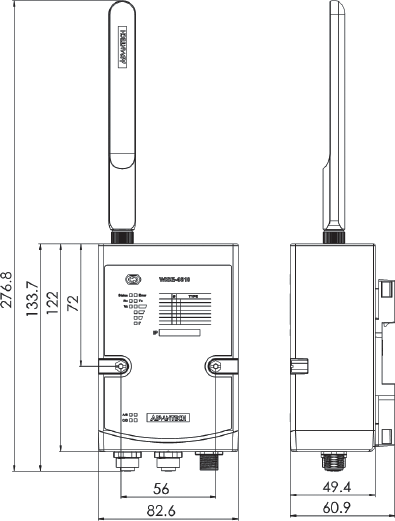  	Online Download www.advantech.com/products	